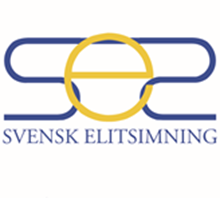 Dagordning för Svensk Elitsimnings årsmöte 7 aprilÖppnande av mötetFastställande av dagordningVal av ordförande för mötet Val av sekreterare för mötet Val av två justeringsmän tillika rösträknare för mötet Granskning av klubbombudens fullmakterFråga om mötets behöriga utlysandeFöredragning av styrelsens verksamhetsberättelseFöredragning av den ekonomiska berättelsen samt fastställande av bokslutFöredragning av revisorernas berättelseFråga om ansvarsfrihet för den avgående styrelsenVal av styrelseordförande för kommande verksamhetsårVal av två övriga styrelseledamöter för två år 
 (Styrelsen består av minst 4 ledamöter)Val av minst en suppleant för ett årVal av en revisor och en revisorssuppleant, väljs vardera för ett årVal av valberedning för ett årFastställande av årsavgift för kommande verksamhetsårStyrelsens presentation av budget och verksamhetsplan för kommande verksamhetsårFrågor som väckts av styrelsen eller förslag och motioner enligt §7Behandling av frågor väckta under Medlemsmötet i vilka beslut dock ej kan fattas.Medlemsmötets avslutande.